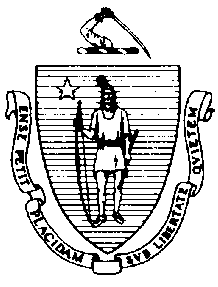 The Executive Office of Health and Human ServicesDepartment of Public HealthBureau of Environmental HealthCommunity Sanitation Program180 Beaman Street, West Boylston, MA 01583Phone: 508-792-7880 Fax: 508-792-7706TTY: 508-835-9796November 1, 2017Kevin F. Coopering, SheriffEssex County Sheriff’s Department Headquarters20 Manning AvenueMiddleton, MA 01929Re: Facility Inspection - Essex County Correctional Alternative Center, LawrenceDear Sheriff Coopering:In accordance with M.G.L. c. 111, §§ 5, 20, and 21, as well as Massachusetts Department of Public Health (Department) Regulations 105 CMR 451.000: Minimum Health and Sanitation Standards and Inspection Procedures for Correctional Facilities; 105 CMR 480.000: Storage and Disposal of Infectious or Physically Dangerous Medical or Biological Waste (State Sanitary Code, Chapter VIII); 105 CMR 590.000: Minimum Sanitation Standards for Food Establishments (State Sanitary Code Chapter X); the 1999 Food Code; 105 CMR 520.000 Labeling; and 105 CMR 205.000 Minimum Standards Governing Medical Records and the Conduct of Physical Examinations in Correctional Facilities; I conducted an inspection of the Essex County Correctional Alternative Center on October 27, 2017 accompanied by Sergeant Dennis Laubner. Violations noted during the inspection are listed below including 61 repeat violations:HEALTH AND SAFETY VIOLATIONS(* indicates conditions documented on previous inspection reports)Main BuildingLobby				No Violations NotedControl Room				No Violations NotedNurse’s Office105 CMR 480.500(A)*	Procedures; Records; Record-Keeping Log: Generator had no written procedures for maintaining compliance with 480.000105 CMR 480.500(A)(2)*	Procedures; Records; Record-Keeping Log: Generator lacked written procedures for safe handling within the facility105 CMR 480.500(B)	Procedures; Records; Record-Keeping Log: Generator did not maintain a record-keeping log for waste sent off-site for treatmentStorage Closet				No Violations NotedNurse’s Bathroom				No Violations NotedShift Commander’s Office	No Violations NotedParole OfficeUnable to Inspect – LockedParole Office BathroomUnable to Inspect – LockedHallway	No Violations NotedStaff Break Room105 CMR 451.126	Hot Water: Hot water temperature recorded at 800FStorage Room	No Violations NotedSecond Floor LobbySuperintendent’s Office	No Violations NotedConference Room105 CMR 451.200	Food Storage, Preparation and Service: Food preparation not in compliance with          105 CMR 590.000, interior of microwave oven dirty Deputy Superintendent’s Office	No Violations NotedAssistant Deputy Superintendent’s Office # 1	No Violations NotedAssistant Deputy Superintendent’s Office # 2	No Violations NotedMale Staff Bathroom	No Violations NotedFemale Staff Bathroom	No Violations NotedSouth Side 1st FloorAttorney Room	No Violations NotedWork Release Waiting Area	No Violations NotedWork Release Office105 CMR 451.200	Food Storage, Preparation and Service: Food storage not in compliance with                105 CMR 590.000, no functioning thermometer in refrigeratorRecords Office	No Violations NotedFemale Staff Bathroom105 CMR 451.123*	Maintenance: Ceiling tile damagedMale Staff Bathroom105 CMR 451.123*	Maintenance: Ceiling tiles water damagedOffices	No Violations NotedIntake AreaUrine Lab	No Violations NotedShake Down Rooms105 CMR 451.353	Interior Maintenance: Light shield missingSouth Side 2nd FloorHallway	No Violations NotedStorage Room	No Violations NotedBathroomUnable to Inspect – In UseRoom # S201	No Violations NotedRoom # S202	No Violations NotedRoom # S203105 CMR 451.353*	Interior Maintenance: Light shield damagedRoom # S204	No Violations NotedRoom # S205	No Violations NotedRoom # S206	No Violations NotedRoom # S207	No Violations NotedRoom # S208	No Violations NotedRoom # S209105 CMR 451.353*	Interior Maintenance: Light shield damagedRoom # S210	No Violations NotedRoom # S211	No Violations NotedSouth Side 3rd FloorHallway105 CMR 451.353	Interior Maintenance: Light shield missingStaff Bathroom105 CMR 451.123	Maintenance: Window sill paint damagedStorage Closet	No Violations NotedLieutenant’s Office	No Violations NotedInvestigator’s Office	No Violations NotedProperty Room105 CMR 451.353	Interior Maintenance: Window sill paint damagedHallway105 CMR 451.353	Interior Maintenance: Light shield missingRoom # S301105 CMR 451.353	Interior Maintenance: Light shield missing105 CMR 451.353	Interior Maintenance: Window sill paint damagedRoom # S302105 CMR 451.141	Screens: Screen missing105 CMR 451.353	Interior Maintenance: Door damaged near door knobRoom # S303	No Violations NotedRoom # S304105 CMR 451.103*	Mattresses: Mattress damagedRoom # S305105 CMR 451.350	Structural Maintenance: Plaster damaged on support beamInmate Bathroom	Unable to Inspect – No Longer In UseNorth Side 1st FloorDining RoomFC 6-501.11*	Maintenance and Operation; Repairing: Facility not in good repair, paint damaged on window sill near vending machinesFC 6-202.15(A)(2)*	Design, Construction, and Installation; Functionality: Windows not weathertight and structurally sound, window brokenIce Machine	No Violations NotedTray RoomFC 6-501.12(A)*	Maintenance and Operation; Cleaning: Facility not cleaned properly, mold observed on wall behind warewash machineFC 6-501.12(A)*	Maintenance and Operation; Cleaning: Facility not cleaned properly, mold observed on floor under warewash machineFC 6-501.12(A)*	Maintenance and Operation; Cleaning: Facility not cleaned properly, rodent droppings observedFC 4-204.115	Design and Construction, Functionality: Thermometer not functioning properly on warewashing machineFC 4-501.11(A)	Maintenance and Operation, Equipment: Equipment not maintained in a state of good repair, sanitizer not dispensing into warewash machineFC 4-501.15	Maintenance and Operation, Equipment: Warewashing machine not operating in accordance with manufacturer’s instructionsFC 4-501.114(A)	Maintenance and Operation; Equipment: Chlorine sanitizer solution tested less than 	recommended concentrationMale Visitor’s Bathroom105 CMR 451.123	Maintenance: Toilet dirtyFemale Visitor’s Bathroom105 CMR 451.123	Maintenance: Toilet dirtyKitchenBack Serving Area2-Door Refrigerator	No Violations NotedServing/Prep Tables	No Violations NotedChemical Closet	No Violations NotedDry Storage ClosetFC 6-501.12(A)*	Maintenance and Operation; Cleaning: Facility not cleaned properly, rodent droppings observedFreezer (F2)FC 3-305.11(A)(3)	Preventing Contamination from Premises: Food stored in an inappropriate location, food stored less than 6 inches from the floor, milk on floorWalk-in Refrigerator and Freezer (same unit)FC 4-501.11(A)*	Maintenance and Operation, Equipment: Equipment not maintained in a state of good 	repair, ice build-up on floorMain Kitchen AreaOffice105 CMR 590.009(G)(3)(b)*	Special Requirements: Food Allergen Awareness Training, no prominently posted food allergen awareness training certificatePrep Tables	No Violations NotedLoading DockFC 6-202.15(A)(3)*	Design, Construction, and Installation; Functionality: Outer door not weather and 	vermin tight2-Bay Sink (Left)	No Violations Noted2-Bay Sink (Center)	No Violations Noted2-Bay Sink (Right)	No Violations NotedHandwash SinkFC 5-205.15(B)	Plumbing System, Operations and Maintenance: Plumbing system not maintained in 	good repair, faucet corrodedSteamer	No Violations NotedOvens and Hoods	No Violations NotedKettlesFC 6-501.11*	Maintenance and Operation; Repairing: Facility not in good repair, floor damaged around kettlesSlop Sink	No Violations NotedIce Machine	No Violations NotedNorth Side 2nd FloorCounselor’s Office105 CMR 451.353*	Interior Maintenance: Light shield damaged105 CMR 451.353	Interior Maintenance: Wall paint damagedInmate Bathroom105 CMR 451.123*	Maintenance: Floor not easily cleanable, unfinished105 CMR 451.117*	Toilet Fixtures: Toilet fixtures dirty105 CMR 451.130	Plumbing: Plumbing not maintained in good repair, sink # 1 cloggedHallway (Next to Barber Shop)105 CMR 451.353*	Interior Maintenance: Light shield damaged105 CMR 451.353	Interior Maintenance: Wall paint damaged by phone105 CMR 451.353	Interior Maintenance: Wall left unfinished105 CMR 451.141	Screens: Screen missingStorage Room (Next to Barber Shop)	Unable to Inspect – Locked Barber Shop105 CMR 451.353*	Interior Maintenance: Unlabeled chemical bottle105 CMR 451.130	Plumbing: Plumbing not maintained in good repair, cold water handle damaged105 CMR 451.353*	Interior Maintenance: Light shield missingRoom # N201	No Violations NotedRoom # N202105 CMR 451.353*	Interior Maintenance: Hole in ceiling105 CMR 451.344	Illumination in Habitable Areas: Light not functioning properly, light outRoom # N203	No Violations NotedRoom # N204105 CMR 451.353	Interior Maintenance: Wall paint damaged105 CMR 451.141	Screens: Screens missing105 CMR 451.344	Illumination in Habitable Areas: Light not functioning properly, light outRoom # N205105 CMR 451.353	Interior Maintenance: Light shield damagedRoom # N206	No Violations NotedRoom # N207105 CMR 451.102	Pillows and Linens: Linens damaged at bed # 1Room # N209105 CMR 451.141	Screens: Screen missingRoom # N210105 CMR 451.353*	Interior Maintenance: Light shields missing105 CMR 451.101	Blankets: Blanket damaged at bed # 14North Side 3rd FloorHallway105 CMR 451.353	Interior Maintenance: Light shield missingRoom # N301	No Violations NotedRoom # N302105 CMR 451.353	Interior Maintenance: Light shield damagedRoom # N303105 CMR 451.353*	Interior Maintenance: Window sill paint damaged105 CMR 451.103	Mattresses: Mattress damaged at bed # 1Room # N304	No Violations NotedRoom # N305105 CMR 451.353*	Interior Maintenance: Wall not easily cleanable, unfinished105 CMR 451.103	Mattresses: Mattress damaged at bed # 1Room # N306	No Violations NotedBathroom105 CMR 451.126*	Hot Water: Hot water temperature recorded at 700F at handwash sink105 CMR 451.110(A)	Hygiene Supplies at Toilet and Handwash Sink: No paper towels at handwash sinks105 CMR 451.130	Plumbing: Plumbing not maintained in good repair, faucet corroded at handwash sink # 1105 CMR 451.123	Maintenance: Light shields missingRoom # N307	No Violations NotedRoom # N308105 CMR 451.353*	Interior Maintenance: Light shield damaged105 CMR 451.103	Mattresses: Three mattresses damagedCloset	No Violations NotedBasementLaundry	No Violations NotedTunnel near Laundry	No Violations NotedMaintenance Cage105 CMR 451.353*	Interior Maintenance: Wet mop stored in bucket105 CMR 451.350*	Structural Maintenance: Ceiling open and exposed outside of maintenance cageSewing Room	No Violations NotedMaintenance Area	No Violations NotedMaintenance Office105 CMR 451.200*	Food Storage, Preparation and Service: Food storage not in compliance with                105 CMR 590.000, no functional thermometer in refrigerator105 CMR 451.350*	Structural Maintenance: Ceiling open and exposed outside of maintenance officeMaintenance Bathroom	No Violations NotedChemical Room	No Violations NotedMain BathroomToilets and Handwash Sinks105 CMR 451.130*	Plumbing: Plumbing not maintained in good repair, sink # 3 and 5 continuously running105 CMR 451.130	Plumbing: Plumbing not maintained in good repair, sink # 6 not working105 CMR 451.130	Plumbing: Plumbing not maintained in good repair, sink # 1 and 2 leakingMain Shower105 CMR 451.121(A)*	Privacy: No privacy partition between showers105 CMR 451.130*	Plumbing: Plumbing not maintained in good repair, shower # 12 not working105 CMR 451.130*	Plumbing: Plumbing not maintained in good repair, showerhead leaking at shower # 5105 CMR 451.123	Maintenance: Ceiling light not securedSlop Sink	No Violations NotedRe-entry Office105 CMR 451.200*	Food Storage, Preparation and Service: Food storage not in compliance with                105 CMR 590.000, inside of refrigerator door damaged105 CMR 451.200*	Food Storage, Preparation and Service: Food preparation not in compliance with          105 CMR 590.000, interior of microwave oven dirtyRe-entry Dorm Room105 CMR 451.322*	Cell Size: Inadequate floor space in dorm room105 CMR 451.353*	Interior Maintenance: Ceiling tiles water stained105 CMR 451.353	Interior Maintenance: Ceiling tiles missing105 CMR 451.103*	Mattresses: Mattress damaged at bed # 17105 CMR 451.103	Mattresses: Mattress damaged at bed # 12105 CMR 451.101	Blankets: Blanket damaged at bed # 8Microwave Closet105 CMR 451.200*	Food Storage, Preparation and Service: Food preparation not in compliance with          105 CMR 590.000, interior of microwave oven dirty Re-entry Bathroom105 CMR 451.123	Maintenance: Ceiling tiles missing105 CMR 451.353	Interior Maintenance: Unlabeled chemical bottle105 CMR 451.130	Plumbing: Plumbing not maintained in good repair, handwash sink # 4 clogged105 CMR 451.130	Plumbing: Plumbing not maintained in good repair, hot water faucet leaking at handwash sink # 4105 CMR 451.130	Plumbing: Plumbing not maintained in good repair, faucet missing at handwash sink # 6105 CMR 451.126	Hot Water: Hot water temperature recorded at 1010FRe-entry Shower Room105 CMR 451.121(A)*	Privacy: No privacy partition between showers105 CMR 451.130	Plumbing: Plumbing not maintained in good repair, showerhead leaking at shower # 3Officer’s Weight Room105 CMR 451.350*	Structural Maintenance: Ceiling exposed and water damagedFemale Staff Locker Room	No Violations NotedFemale Staff Bathroom105 CMR 451.123	Maintenance: Ceiling paint damagedMale Staff Locker Room	No Violations NotedGym105 CMR 451.353*	Interior Maintenance: Floor surface damaged105 CMR 451.350*	Structural Maintenance: Exterior doors not rodent and weathertight105 CMR 451.353*	Interior Maintenance: Debris behind vending machinesMale Bathroom # 105	No Violations NotedFemale Bathroom # 106	No Violations NotedContractor’s Office	No Violations NotedK-9 Office105 CMR 451.353*	Interior Maintenance: Ceiling tiles missingGarage105 CMR 451.350*	Structural Maintenance: Exterior door not rodent and weathertightBack BuildingClassroom105 CMR 451.141	Screens: Screen missingOffice Area	No Violations NotedHallwayUnable to Inspect – Under ConstructionBathroomUnable to Inspect – Under ConstructionDorm # 1 – 6 Unable to Inspect – Under ConstructionTV and Common AreaUnable to Inspect – Under ConstructionAnnex BuildingFirst FloorDorm # 1105 CMR 451.103*	Mattresses: Mattress damaged at bed # 11 and 15105 CMR 451.353	Interior Maintenance: Light shield damagedDorm # 2105 CMR 451.103	Mattresses: Mattress damaged at bed # 5 and 11Visiting Room105 CMR 451.200*	Food Storage, Preparation and Service: Food preparation not in compliance with          105 CMR 590.000, interior of microwave oven dirty Handicapped Bathroom w/Shower105 CMR 451.126	Hot Water: Hot water temperature recorded at 840F at handwash sinkSecond FloorDorm # 3	No Violations NotedDorm # 4Unable to Inspect – Not in UseOffice	No Violations NotedBasementCounselor’s Offices	No Violations NotedLibraryUnable to Inspect – LockedStaff BathroomUnable to Inspect – LockedInmate Bathroom105 CMR 451.130		Plumbing: Plumbing not maintained in good repair, faucet leaking at handwash sink # 2Slop Sink105 CMR 451.130	Plumbing: Plumbing not maintained in good repair, hot water faucet not workingInmate Shower Room105 CMR 451.121(A)*	Privacy: No privacy partition between showers105 CMR 451.123*	Maintenance: Soap scum on wall105 CMR 451.123*	Maintenance: Soap scum on floor105 CMR 451.123*	Maintenance: Mold observed on tile grout105 CMR 451.130*	Plumbing: Plumbing not maintained in good repair, shower # 12 leaking105 CMR 451.130*	Plumbing: Plumbing not maintained in good repair, shower # 10 not working105 CMR 451.124*	Water Supply: Insufficient water supply in quantity and pressure at shower # 7105 CMR 451.130 	Plumbing: Plumbing not maintained in good repair, shower # 5, 6, and 7 leakingObservations and Recommendations The inmate population was 242 at the time of inspection.The Back Building was undergoing renovations and no inmates were housed in the building at the time of inspection.At the time of inspection policies and procedures specific to Essex County Correctional Alternative Center pertaining to compliance with 105 CMR 480.000 were unable to be located. The Department requests this information be kept in an accessible manner that would be available upon request at all reasonable times.The Department remains concerned with the exposure of drywall to chronic dampness behind the Annex shower walls. The Department is concerned with the increased risk of disease transmission with the high number of inmates being exposed to such unsanitary conditions. We recommend ensuring all bathroom and shower areas are finished with smooth and easily cleanable surfaces as well as developing a higher frequency shower cleaning policy.The warewash machine was a low temperature machine that sanitizes with a chlorine solution. The solution was not reading the correct concentration and the temperature gauge was not appropriately reading the water temperature. The Department requests information on interim measures being used while the warewash machine is being repaired to sanitize at the appropriate concentration.According to 105 CMR 590.009(G)(3)(b), your facility is required to have an on staff certified Food Protection Manager who has been issued a Massachusetts certificate of allergen awareness training by an allergen awareness training verification program recognized by the Department. The Department has been continually unable to confirm if any staff members hold this certification. Once this certificate is obtained the Department requires it to be posted in a conspicuous location. This facility does not comply with the Department’s Regulations cited above. In accordance with 105 CMR 451.404, please submit a plan of correction within 10 working days of receipt of this notice, indicating the specific corrective steps to be taken, a timetable for such steps, and the date by which correction will be achieved. The plan should be signed by the Superintendent or Administrator and submitted to my attention, at the address listed above.To review the specific regulatory requirements please visit our website at www.mass.gov/dph/dcs and click on "Correctional Facilities" (available in both PDF and RTF formats).To review the Food Establishment regulations please visit the Food Protection website at www.mass.gov/dph/fpp and click on “Food Protection Regulations”. Then under “Retail” click “105 CMR 590.000 - State Sanitary Code Chapter X – Minimum Sanitation Standards for Food Establishments” and “1999 Food Code”.To review the Labeling regulations please visit the Food Protection website at www.mass.gov/dph/fpp and click on “Food Protection Regulations”. Then under “General Food Regulations” click “105 CMR 520.000: Labeling.” This inspection report is signed and certified under the pains and penalties of perjury.									Sincerely,									Amy Medeiros, MPH 									Environmental Health Inspector, CSP, BEHcc:	Jana Ferguson, Director, BEH	Steven Hughes, Director, CSP, BEHMarylou Sudders, Secretary, Executive Office of Health and Human Services 	Thomas Turco, Commissioner, DOC	Aaron Eastman, Superintendent	Sean Gallagher, EHSOPascual A. Ruiz, Director, Lawrence Inspectional Services	Clerk, Massachusetts House of Representatives	Clerk, Massachusetts Senate	Daniel Bennett, Secretary, EOPSSNelson Alves, Director, Policy Development and Compliance Unit CHARLES D. BAKERGovernorKARYN E. POLITOLieutenant Governor  